هو الله - ای محمود محمود چون يوم موعود رسيد و نور جمال…حضرت عبدالبهاءاصلی فارسی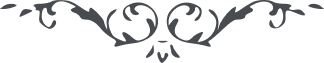 ٨٦ هو الله ای محمود محمود چون يوم  موعود رسيد و نور جمال  معبود درخشيد صبح     هدی دميد و نسيم گلشن معانی وزيد نفوسی از اين بشارت کبری چنان به     وجد و طرب آمدند که صيحه زنان و دست افشان و کف زنان و پاکوبان به     مشهد فدا بی محابا شتافتند و هر چند در مشکاة‌ ترابی خاموش شدند امّا در     زجاجهٔ  ملأ اعلی افروختند و چنان ساطع و لامع گشتند که ‌افق وجود را تا     ابد الآباد روشن نمودند. و نفوسی چون ندا بلند شد روی گرداندند و اصابع     خويش را در گوش نهادند تا آن ندا را نشنوند يجعلون‌ اصابعهم فی‌آذانهم     حذر الموت. افسوس  که  خود را محروم نمودند و معدوم کردند  و از رزق     مقسوم مأيوس شدند. پس تو حمد کن خدا را که  از اين فيض  مشهود نصيب     موفور بردی و از اين رفد مرفود سهم مفروض گرفتی و بر اين ورد مورود وارد     شدی و از عين تسنيم ماء معين نوشيدی و عليک التّحيّة و الثّنآء. ع ع 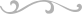 